ESCUELA NUESTRA SEÑORA DEL VALLE 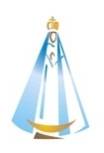 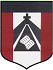 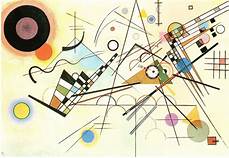         5° GRADOLa línea, El punto, El plano.       El arte abstracto  VASILLY  KANDINSKY                                                                            Actividad para 2 clases de 45 minutos 29/04 y 6/05HOLA CHICOS ¿COMO ESTAN? ESPERO MUY BIEN, YO CON MUCHAS GANAS DE EMPEZAR LA ACTIVIDAD DE HOY.MATERIALES: papeles de colores de cualquier tipo, eje: papel madera, papel de regalo, algún papel translucido que tengan (celofán), papel de revista, lápices de colores, fibras, tijera, hoja de la carpeta de plástica blanca o de color, regla y compas.  Actividad para investigar: (Las preguntas son en forma oral, no tienes que escribirlas en la carpeta)¿Qué es el Arte Abstracto?¿Quién fue  Vasilly Kandinsky?https://www.youtube.com/watch?v=764GziXmG6g (Ver el link) La vida de Kandinsky relatado para niños¿Qué tipo de elementos tenían sus cuadros?https://www.youtube.com/watch?v=8usN9xtNuao               https://www.youtube.com/watch?v=43YsRHdxIq4 MUSICA  3D   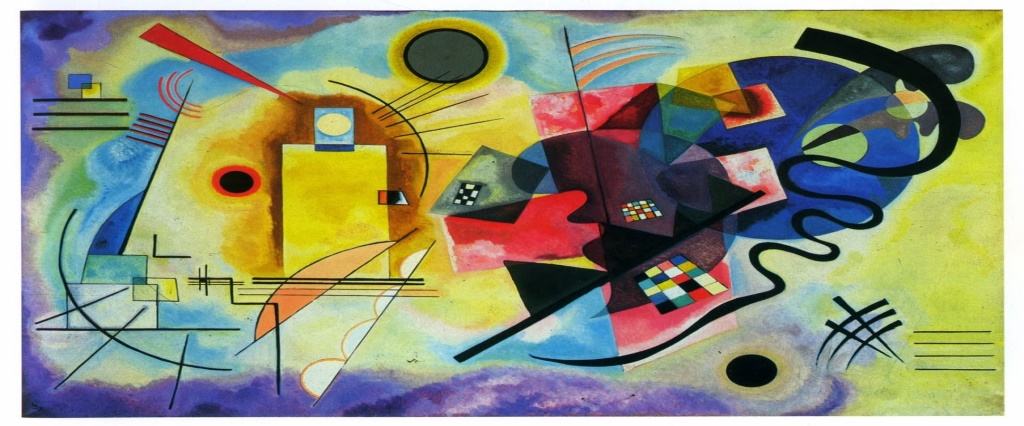 CHICOS MANOS A LA OBRAHOY TRABAJAS CON MUSICA!!Después de haber analizado su obra, les toca a ustedes trabajar como lo hacía KANDINSKY.Recorta de distintos tipos de papeles, círculos grandes y pequeños, líneas gruesas  y finas y distintas figuras geométricas.Luego en una hoja blanca o de color, va	s organizando estas figuras  recortadas, una vez pegadas podes completar el cuadro con líneas trazadas con regla o compas.https://www.youtube.com/watch?v=gbv_mrdrIV4  (ACTIVIDAD orientativa)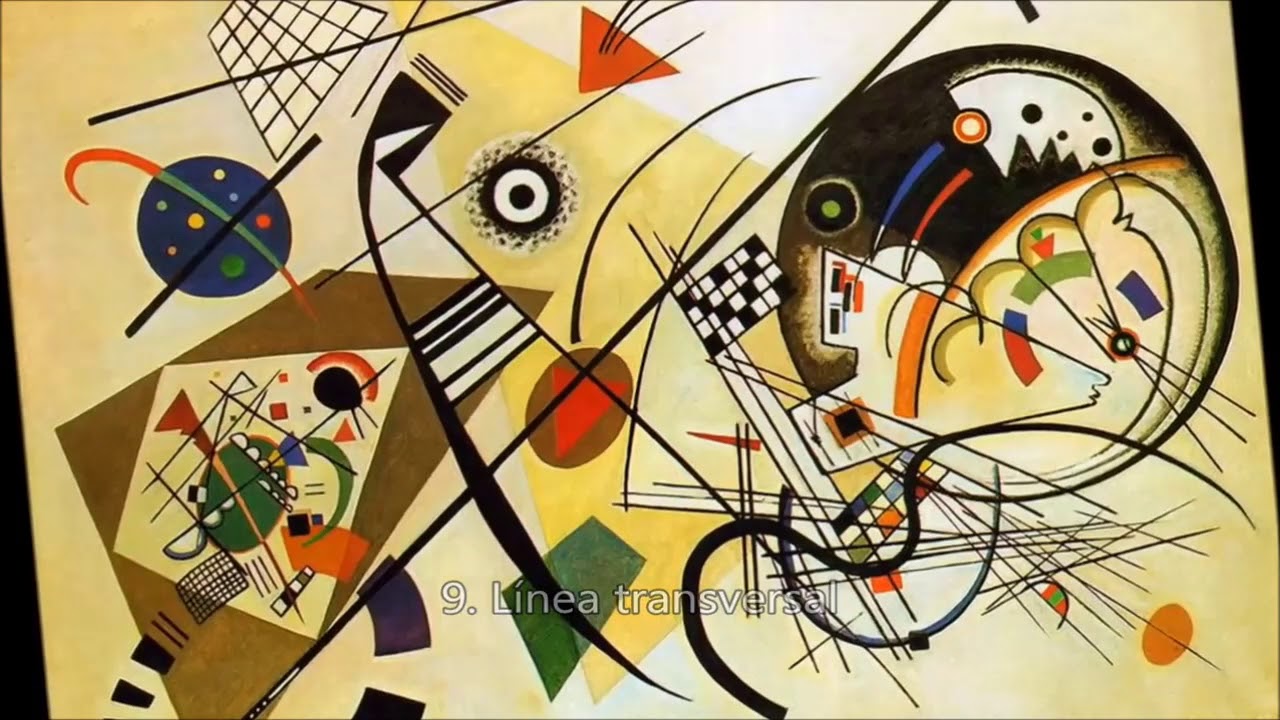 El trabajo debe estar en la carpeta de plástica con el  nombre y grado bien visible.LES MANDO MUCHOS CARIÑOS.SEÑO SOLE =)